CENTER FOR HEALTH INFOMATION AND ANALYSISMASSACHUSETTS CASE MIX OUTPATIENTOBSERVATION DATA (OOD)FISCAL YEAR 2016DOCUMENTATION MANUAL V1.00CHIA Massachusetts Case MixOutpatient Observation Data (OOD) FY2016USER GUIDETable of ContentsExecutive Summary .......................................................................................................................................................6Part A. Data Collection...................................................................................................................................................7Part B: Applying for CHIA Data ......................................................................................................................................9Part C: Data Elements .................................................................................................................................................11Active .......................................................................................................................................................................15AgeLDS ...................................................................................................................................................................15AssocConditionPresentCode1-5..............................................................................................................................15AssociatedDiagnosisCode1-5..................................................................................................................................16AssociatedProcedureCode1-3.................................................................................................................................16AssociatedProcedureCode1Date-3Date..................................................................................................................16AssociatedProcedureCode1YYYYMM-3YYYYMM ..................................................................................................17Charges ...................................................................................................................................................................17City ..........................................................................................................................................................................17CPTCode1-5............................................................................................................................................................17DaysBetweenObsStays ...........................................................................................................................................18DepartureStatus.......................................................................................................................................................18DischargeDate .........................................................................................................................................................19DischargeMonth.......................................................................................................................................................19DischargeYear .........................................................................................................................................................19ED_Flag...................................................................................................................................................................19ErrorCategory ..........................................................................................................................................................20ErrorDescription.......................................................................................................................................................20ErrorLogKey ............................................................................................................................................................20Ethnicity1-2 ..............................................................................................................................................................21FieldName ...............................................................................................................................................................21GroupName .............................................................................................................................................................21HispanicIndicator .....................................................................................................................................................22Homeless.................................................................................................................................................................22HospitalBillNumber ..................................................................................................................................................22ICDIndicator.............................................................................................................................................................22IdOrgFiler.................................................................................................................................................................23IDOrgHosp...............................................................................................................................................................23IdOrgSite .................................................................................................................................................................23IdOrgTransfer ..........................................................................................................................................................24LegacyCHIAMothersUHIN .......................................................................................................................................24LegacyCHIAPatientUHIN.........................................................................................................................................24LegacyCHIAPhysicanNumber .................................................................................................................................25LegacyCHIAOtherPhysicanNumber ........................................................................................................................25LengthOfStayHours .................................................................................................................................................26MedicaidMemberID..................................................................................................................................................26MedicalRecordNumber ............................................................................................................................................26NewbornAgeWeeks .................................................................................................................................................26NumberOfErrors ......................................................................................................................................................27NumberOfObservations ...........................................................................................................................................27NumberOfObservationsFailed .................................................................................................................................27NumberOfObservationsPassed ...............................................................................................................................27ObservationSequence .............................................................................................................................................28OrganizationGroupID...............................................................................................................................................28OrganizationNumber................................................................................................................................................28OrganizationTypeID.................................................................................................................................................28OrgID .......................................................................................................................................................................29OrgName .................................................................................................................................................................29OtherCareGiver .......................................................................................................................................................29OtherEthnicity ..........................................................................................................................................................30OtherPhysicianNumber............................................................................................................................................30OtherRace ...............................................................................................................................................................30Passed.....................................................................................................................................................................31PatientBirthDate.......................................................................................................................................................31PermanentPatientCityLDS .......................................................................................................................................31PermanentPatientCountryLDS ................................................................................................................................31PermanentPatientStateLDS.....................................................................................................................................31PermanentPatientZIP3CodeLDS .............................................................................................................................32PermanentPatientZIP5CodeLDS .............................................................................................................................32PhysicianNumber.....................................................................................................................................................32PrimarySourceOfPayment .......................................................................................................................................33PrincipalConditionPresent .......................................................................................................................................33PrincipalDiagnosisCode...........................................................................................................................................33PrincipalProcedureCode..........................................................................................................................................33PrincipalProcedureCodeDate ..................................................................................................................................34PrincipalProcedureCodeYYYYMM ..........................................................................................................................34Quarter ....................................................................................................................................................................34Race1-2 ...................................................................................................................................................................34RecordType01ID......................................................................................................................................................35RegistrationDate ......................................................................................................................................................35RegistrationMonth....................................................................................................................................................35RegistrationTime......................................................................................................................................................36RegistrationYear ......................................................................................................................................................36SecondarySourceOfPayment ..................................................................................................................................36SecondarySourceOfVisit..........................................................................................................................................36SexLDS ...................................................................................................................................................................37SourceOfVisit...........................................................................................................................................................37State ........................................................................................................................................................................37SubmissionActive ....................................................................................................................................................38SubmissionControlID ...............................................................................................................................................38SubmissionPassed ..................................................................................................................................................38SubmissionQuarter ..................................................................................................................................................39SubmissionYear.......................................................................................................................................................39SurgeonAssociatedProcedure1-3 ............................................................................................................................39TemporaryPatientCityLDS .......................................................................................................................................39TemporaryPatientStateLDS .....................................................................................................................................40TemporaryPatientZip3CodeLDS..............................................................................................................................40TemporaryPatientZip5CodeLDS..............................................................................................................................40TotalCharges ...........................................................................................................................................................41Type.........................................................................................................................................................................41TypeVisitObs ...........................................................................................................................................................41VisitPassed ..............................................................................................................................................................42Year .........................................................................................................................................................................42Part D: Summary Statistics ..........................................................................................................................................49Executive SummaryEach quarter, Massachusetts facilities provide to the Center for Health Information and Analysis (CHIA) data collected from outpatient observation units about stays that did not end in an inpatient admission. Data on patients transferred to acute inpatient facilities can be found in the FY2016 Hospital Discharge Database. The FY2016Outpatient Observation Database (OOD) includes observation stays that occurred between October 1, 2015 andSeptember 30, 2016. Facilities reported a total of 216,280 stays.The FY2016 Outpatient Observation Database Guide provides general information about CHIA’s most recent observation data holdings. This information includes high level data notes (data collection, data application, and use) and a codebook (data element list, data dictionary, reference tables, and summary statistics).New in FY 2016CHIA reported diagnoses using ICD-10-CM (International Classification of Diseases, Tenth Revision, Clinical Modification). If procedures were performed they were captured using the ICD-10-PCS (International Classification of Diseases, Tenth Revision, Procedure Coding System) or the HCPCS/CPT systems. Very few stays had an ICD Indicator flag that identified ICD-9 codes. If a diagnosis did not match the code tables for each ICD Code set, that value was replaced by a “-“ to indicate it was invalid for that ICD type.Selected facilities in Massachusetts were required to submit stay data to CHIA under 957 CMR 8.00 - APCD and Case Mix Data Submission. Researchers can access OOD regulations through CHIA’s web site [http://www.chiamass.gov/regulations]. 957 CMR 8.00 - APCD and Case Mix Data Submission requires facilities to submit stay data to CHIA 75 days after each quarter. The quarterly reporting intervals for the FY2016 OOD were as follows:    Quarter 1: October 1, 2015 - December 31, 2015    Quarter 2: January 1, 2016 – March 31, 2016    Quarter 3: April 1, 2016 – June 30, 2016    Quarter 4: July 1, 2016 – September 30, 2016CHIA reviews each facility’s quarterly data for compliance with 957 CMR 8.00 - APCD and Case Mix Data Submission using a one percent error rate. The one percent error rate was based upon the presence of one or more errors per stay for the facility’s quarterly submission. CHIA checks for valid codes, correct formatting, and presence of the required data elements. If one percent or more of the stays were rejected, CHIA rejects the entire submission. Each facility receives a quarterly error report displaying invalid stay information. Quarterly data that did not meet the one percent compliance standard must be resubmitted by the reporting facility until the standard was met.Data SourcesAny stay for which the patient was admitted to observation, but which did not result in an inpatient admission of the patient at the reporting facility, was considered an observation stay.Observation services were furnished on a hospital’s premises, and were reasonable and necessary to further evaluate the patient’s condition and provide treatment to determine the need for possible admission to the hospital. These services include the use of a bed and periodic monitoring by a hospital’s physician, nursing and other staff. An observation stay occurs even if the only service provided to a registered patient was triage or screening. Observation services were further defined in the HURM § 3241.Observation stays data in other CHIA databasesObservation stays that began in the emergency department will have a positive value in the FY2016 OOD field “ED Indicator”. Observation stays were not included in the FY2016 Emergency Department Database.If the patient was admitted to inpatient care, observation services were reported as inpatient observation services and included in the inpatient discharge record. Data users interested in observation stays that result in an inpatient stay should use the FY2016 HIDD. The HIDD databases have an “Observation Indicator” flag which will identify admissions that included an observation stay.OOD Verification Report ProcessAnnually, CHIA sends each facility a report on their stay data to maintain and improve the quality of their submissions. The Verification Report process gives the facilities the opportunity to review the data they have provided to CHIA and affirm data accuracy.CHIA produces facility specific Verification Reports after each facility successfully submits four quarters of data. CHIA asks each facility to review and verify the data contained within the report. Each Verification Report has a series of frequency tables for selected data elements that include, but were not limited to, the number of stays per month and breakouts by admission type, admission source, race, and disposition.Facilities must affirm that reported data was accurate or identify any discrepancies. Facilities certify the accuracy of their data by completing a Verification Report Response form. CHIA accepts two response types from facilities: 	A: A facility indicates its agreement that the data appearing on the Verification Report was accurate and that it represents the facility’s case mix profile.    B: A facility indicates that the data on the report was accurate except for the discrepancies noted. If anydata discrepancies existed, CHIA requested that facilities provide written explanations of the discrepancies.Users interested in the FY2016 OOD Verification Reports should contact CHIA at CaseMix.data@state.ma.us. Please indicate the fiscal year of the Verification Report, the dataset name, and if you need information for a specific facility or set of facilities.Data LimitationsThe OOD was derived from information entered by admitting and attending health professionals into the medical record. The quality of the OOD was dependent upon facility data collection policies and coding practices of the medical record staff. Information may not be entirely consistent from facility to facility due to differences in:    Collection and verification of patient supplied information before or at admission,    Medical record coding, consistency, and/or completeness,    Extent of facility data processing capabilities,    Flexibility of facility data processing systems,    Varying degrees of commitment to quality of merged case mix and charge data, 	Capacity of financial processing system to record late occurring charges through CHIA’s electronic submission,    Non-comparability of data collection and reporting.Historical Data ElementsUsers of multiple years of Case Mix data should be careful, especially when analyzing multi-year trends. In order to maintain consistency across years, it may be necessary to merge some of codes used for specific data elements. Users with questions about new data elements or changes in coding from year to year should contact CHIA at CaseMix.data@state.ma.us.Part B: Applying for CHIA DataResearchers interested in receiving CHIA data should follow the instructions below to receive access to the data.How to Apply for the Data    To obtain a copy of the Data Use Agreement and/or other documents required for application, go tohttp://www.chiamass.gov/chia-data/    Follow the links to the forms that correspond to the data (Case Mix, APCD) and application type(Government, non-Government) that were appropriate to your data request. 	For FY2016, non-Government users can access pre-configured Limited Data Set (LDS), designed to protect patient data confidentiality while ensuring analytic value. This streamlined approach also improves CHIA’s ability to deliver the data efficiently.Securing CHIA Data Prior to UseAs an approved data recipient, or its agent, you were obliged by your application and confidentiality agreement to secure this data in a manner that protects the confidentiality of the records and complies fully with the terms of CHIA’s Data Use Agreement. All data obtained from CHIA must reside on an encrypted hard drive and/or secure network.Data DeliveryCHIA delivers OOD on CD-ROMs. Users must be able to meet the following Hardware, and CD requirements. As well, users must be able to read and download the data files to their back office.    CD ROM Device    Encrypted Hard Drive with 2.0 GB of space availableCD ContentsThe FY2016 Case Mix OOD CD contains 4 Microsoft Access Database (.mdb) files or 4 SAS files (.sas7bdat). Depending on your view of the data, each file name will have a suffix of “_Full” or “_Full_AAAA”. Full indicates a full year or final release. AAAA indicates the specific view of the data and whether you’ve received an LDS or Government dataset. 	The main FIPA_OOD_2016_Observation (table name: Observation), contains one record per observation stay.    FIPA_OOD_2016_Organization (table name: Organization) contains one record per organization reported.This table is the look-up table for hospitals and transfer destination organization identifiers. This table can be used to lookup all facility names and hospital teaching status. 	FIPA_OOD_2016_SubmissionLog (table name: DataSubmissionLog) contains one record per quarter for each of the observation facilities filing data. 	FIPA_OOD_2016_ErrorLog (table name: ErrorLog) contains records by quarter and by fiscal year on the number of records passed and failed and the edit description reason for fail for each error flagged in a submission by IdOrgFiler.Linking FilesHistorically, case mix data users receive a Microsoft Access version of the data and use the data directly in Access or import into it into STATA, SPSS, SAS, and R. Organization Ids should be used to link facility data.Part C: Data ElementsThe following section should provide the user with an explanation of some of the data. For more information about specific data elements, facility reporting thresholds, or other questions about the data, please contact CHIA at CaseMix.data@state.ma.us.About the Limited Data Set (LDS)The pre-configured Limited Data Set (LDS) was designed to protect patient data confidentiality while ensuring analytic value. All users can access the “core” data elements. Users wishing to add to the “core” elements must indicate this by selecting from the list of “buy-ups”. An applicant could use the “Buy-up” process to receive more granular data. For example, the user can request a “buy-up” to a 5 digit patient zip code instead of a 3 digit patient zip code. CHIA must review buy-up requests and may approve the request based on the project description.CHIA makes an additional set of core elements available only to government users. Government users must specifically identify requested Government-Only elements in their application.Master Data Elements ListFor the FY2016 OOD, CHIA generated a master data elements list by table. Not every user has access to every data element – some are reserved for limited dataset buy-ups or for government use. All users have access to the“CORE” data. Users who choose limited dataset buy-ups may have received access to some “LDS” elements. Only government users may have access to the “GOV” fields. Users interested in purchasing the data should visit the CHIA website for instructions.OBSERVATION TABLE-CORE ELEMENTSOBSERVATION TABLE-LDS ELEMENTS   LegacyCHIAPatientUHIN                          PrincipalProcedureCodeDate               TemporaryPatientZip5CodeLDS 	OBSERVATION TABLE-GOVERNMENT-ONLY ELEMENTS HospitalBillNumber                                   OtherRace MedicaidMemberID                                   PatientBirthDate MedicalRecordNumber                             RegistrationTimeOtherEthnicityDATASUBMISSIONTABLE Active NumberOfObservations PassedQuarterTotalCharges Year OrgName IdOrgFilerSubmissionControlIDERRORLOGTABLEErrorCategory                                           OrgName ErrorDescription                                        IdOrgFiler ErrorLogKey                                             SubmissionControlIDFieldName                                                NumberOfObservationsNumberOfErrors                                       SubmissionQuarter NumberOfObservationsFailed                  SubmissionYear NumberOfObservationsPassedSubmissionActiveSubmissionPassedORGANIZATION TABLECity                                                           OrgIDDateInactive                                              OrganzationTypeID GroupName                                              OrgName OrganizationGroupID                                StateOrganizationNumber                                TypeAge LDSIf the date of birth and admission date were valid, then CHIA calculated Age LDS in years. The calculation was as follows:    Age was calculated to be the rounded integer value – of the difference between Date ofBirth and Discharge date.    Age was zero when less than 1 year.    If Age was valid and < 90, then AgeLDS = Age;    If Age was valid and > 89 and <= 115, AgeLDS = 999    If Age was missing, negative value, or value > 115, then AgeLDS = nullDiagnosis, E-Codes, and Procedure CodesFor FY2016, CHIA organized the diagnosis, e-codes, and procedure fields into principal and associated codes on the Visit table. Diagnoses and procedures were ordered as submitted observation units to CHIA. CHIA did not require the order of diagnoses and procedures to be medically relevant. CHIA has not affirmed or confirmed the medical relevancy of the principal diagnosis, procedure, or e-codes. .Discharge Date and Discharge TimeThe Discharge Date and Discharge Time reflects the actual date and time that the patient was discharged from the OOD. Default values, such as 11:59 PM of the day the patient was registered, were unacceptable. Time was reported as military time, and valid values include 0000 through 2359.Organization table and identifiersIn the files that CHIA releases to users, there was for some users, an “Organization” file which contain 1 record for every valid organization identifier reported in the Discharge database. This record contains information about the organization that submitted the data.FY2016 OOD contained four organization identifier fields. Most facilities provided emergency care at only one location. Therefore, they were considered to have a single campus or site, and needed to summarize their data only once. However, facilities may have submitted data about care provided at multiple sites. CHIA required the latter to summarize their data separately. 	Massachusetts Filer Organization ID (IdOrgFiler): The Organization ID for the facility that submitted the observation unit data to CHIA. 	Massachusetts Site Organization ID (IdOrgSite): The Organization ID for the site where the patient received outpatient observation care. 	Massachusetts Hospital Organization ID (IdOrgHosp): The Organization ID for the main hospital affiliation. For example 3108 (Cambridge Health Alliance) was the IdOrgHosp for the IdOrgSite 142 (Whidden Hospital). 	Massachusetts Transfer Hospital Organization ID (IdOrgTransfer): is the Organization ID for the facility from which a patient is transferred. If the patient was transferred from outside of Massachusetts, the IdOrgTransfer would be 9999999.Data LimitationsThe OOD was derived from information entered by admitting and attending health professionals into the medical record. The quality of the OOD depended on facility data collection policies and coding practices of the medical record staff.Information may not be entirely consistent from facility to facility due to differences in:    Collection and verification of patient supplied information before or at admission,    Medical record coding, consistency, and/or completeness,    Extent of facility data processing capabilities,    Flexibility of facility data processing systems,    Varying degrees of commitment to quality of merged case mix and charge data,    Capacity of financial processing system to record late occurring charges on CHIA’s electronic submission,    Non-comparability of data collection and reporting.Historical Data ElementsUsers of multiple years of Case Mix data should be careful when merging multiple years of data. In order to maintain consistency across years, uses may need to merge some codes used for specific data elements. Users with questions about new data elements or changes in coding from year to year should contact CHIA at CaseMix.data@state.ma.us.Data DictionaryFY2016 OOD data dictionary provides metadata for the following attributes:    Data Element name as it appears in the file    Short description: to help users understand the what the element contains    Primary table the main table (MS ACCESS) or file (SAS) that the data element will appear in    Linking tables other tables that contain the data element 	Availability to users indicates if the data is available to all users (“CORE”) a buy-up (“LDS”), or available only to government (“Government”)    Type of Data describes if the data element is Categorical, Ordinal, an Identifier, Continuous, Date/Time, orOpen Text    Format indicates if the data is formatted in a specific fashion    CHIA derived or calculated indicates if the field was created by CHIA    Description: is a longer explanation of the data element and its limitations    Summary statistics links to frequencies or means for that data element 	Reference table: indicates if a Categorical data element has set of valid values that are associated with other informationUsers of the data with additional questions about any specific data element should contact CHIA atCaseMix.data@state.ma.us.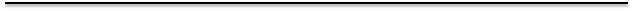 ActiveShort Description                               CHIA indicator of quarterly submission status.Primary Table:                                     DataSubmissionLogAvailability to Users:                          COREType of Data:                                       IdentifierDescription                                          Chia processing field.AgeLDSShort Description                               Age of the patient. Primary Table:                                     Observation Availability to Users:                          COREType of Data:                                       ContinuousFormat:                                                YYCHIA derived                                       YesDescription                                          Age of the patient as calculated by CHIA. Rounded up to the nearest integer.Patients younger than 1 year or older than 80 years have their ages grouped.AssocConditionPresentCode1-5Short Description                               Flags whether the diagnosis was present on admission to Observation unit.Primary Table:                                     ObservationAvailability to Users:                          COREType of Data:                                       CategoricalFormat:                                                NCHIA derived                                       NoDescription                                          A qualifier for each diagnosis code indicating the onset of diagnosis preceded or followed admission. These flags indicate the onset of a diagnosis preceded or followed admission. There was a POA indicator for every diagnosis and E- code.Reference Table                                   Error! Reference source not found.Online as Payer Codes (Excel)http://www.chiamass.gov/information-for-data-submitters-acute-hospital-case-mix/]AssociatedDiagnosisCode1-5Short Description                               ICD-10 code for each diagnosis reported by the facility. Up to 5 diagnoses inFY2016. Primary Table:                                     Observation Availability to Users:                          COREType of Data:                                       CategoricalFormat:                                                ANNNNNNDescription                                          ICD-10 Associated Diagnosis. Excludes the decimal point. May be an External Cause Code or an Associated or Supplemental External Cause Code IF the Principal External Cause Code was present. Associated External CauseCodes may be: ICD-10-CM (E800-E999) -OR- ICD-10 (V00-Y84.9) and supplemental codes: (Y90-Y99) (place of injury, activity, status).Reference Table                                  Standard ICD-10 Diagnosis CodesAssociatedProcedureCode1-3Short Description                               ICD-10 or CPT code for each significant procedure reported by the facility. Up to 3 procedures in FY2016.Primary Table:                                     ObservationAvailability to Users:                          COREType of Data:                                       CategoricalFormat:                                                ANNNNNNDescription                                          Patient’s significant procedure, as reported in FL 74 of the UB-04. ICD code(exclude decimal point) .Reference Table                                  Standard ICD-10 Procedure CodesAssociatedProcedureCode1Date-3DateShort Description                               The date on which this procedure was performedPrimary Table:                                     ObservationAvailability to Users:                          LDSType of Data:                                       DateFormat:                                                YYYYMMDDDescription                                          Calendar date 1st non-primary procedure was performedAssociatedProcedureCode1YYYYMM-3YYYYMMShort Description                               Month and Year on which this procedure was performedPrimary Table:                                     ObservationAvailability to Users:                          LDS Type of Data:                                       Date Format:                                                YYMMDescription                                          Month and year that 1st non-primary procedure was performedChargesShort Description                               Facility reported costs for a stay.Primary Table:                                     ObservationAvailability to Users:                          COREType of Data:                                       ContinuousDescription                                          This was the grand total of charges associated with the patient’s Observation stay . The total charge amount should be rounded to the nearest dollar. A charge of $0 was not permitted unless the patient has a special Departure Status.  Reported by facility's. Not Allowed or Negotiated Amounts. Not the actual dollars paid to the facility for care.Summary Statistics                            Table 6CityShort Description                               Municipality in which the Observation unit was located.Primary Table:                                     OrganizationAvailability to Users:                          COREType of Data:                                       CategoricalDescription                                          City in which Observation facility was located.CPTCode1-5Short Description                               CPT code for each significant procedure reported by the facility. Up to 5Procedures in FY2016. Primary Table:                                     Observation Availability to Users:                          COREType of Data:                                       CategoricalReference Table                                  Standard HCPCS or CPT codesDateInactiveShort Description                               Date in which facility was inactive as an Observation facility.Primary Table:                                     OrganizationAvailability to Users:                          CORE Type of Data:                                       Date Format:                                                YYYMMDDDescription                                          Date in which facility was inactive as an Observation facility.DaysBetweenObsStaysShort Description                               CHIA derive field to allow for easy calculation of number of days betweenObservation stays. Primary Table:                                     Observation Availability to Users:                          COREType of Data:                                       ContinuousFormat:                                                NNNCHIA derived                                       YesDescription                                          Count of calendar days between Observation stays for a unique patient.Patients were identified using their Social Security Number. The calculations was Date of stay 2 - Date of stay 1.Reference Table                                  Table 6DepartureStatusShort Description                               Gives a standardized discharge status.Primary Table:                                     ObservationAvailability to Users:                          COREType of Data:                                       CategoricalFormat:                                                NDescription                                          CHIA defined discharge status as reported by Observation facility. This field identifies the disposition and destination of the patient after discharge from the Observation..Summary Statistics                            Table 7Reference Table                                  CODE                             DESCRIPTION1                                   Routine2                                   Admission to Hospital3                                   Transferred4                                   Against medical advice (AMA)5                                   ExpiredDischargeDateShort Description                               Date of discharge from Observation.Primary Table:                                     ObservationAvailability to Users:                          LDSType of Data:                                       DateFormat:                                                YYYYMMDDDescription                                          Calendar date of discharge from the Observation.DischargeMonthShort Description                               Month in which patient was discharged from Observation.Primary Table:                                     ObservationAvailability to Users:                          LDS Type of Data:                                       Date Format:                                                MMDescription                                          Month of discharge from Observation. Only two-digit values were valid.DischargeYearShort Description                               Year in which patient was discharged from Observation.Primary Table:                                     ObservationAvailability to Users:                          LDS Type of Data:                                       Date Format:                                                YYYYDescription                                          Year of discharge from Observation unitED_FlagShort Description                               Flag indicating stay began in emergency department..Primary Table:                                     ObservationAvailability to Users:                          COREType of Data:                                       CategoricalFormat:                                                NDescription                                          Indicates whether an observation stay began in the emergency department.Summary Statistics                            Table 8Reference table                                   CODE        DESCRIPTION0	No admitted to observation through the emergency department/no emergency department visit reflected on this record1	Not admitted to observation from the emergency department but emergency department visits reflected in this record2              Admitted to observation from the emergency departmentErrorCategoryShort Description                               Indicates what the error was on a stay record.Primary Table:                                     ErrorLog Availability to Users:                          CORE Type of Data:                                       Identifier CHIA derived                                       YesDescription                                          CHIA flag. Used for processing.ErrorDescriptionShort Description                               Standardized description of the reported error.Primary Table:                                     ErrorLog Availability to Users:                          CORE Type of Data:                                       Open TextDescription                                          CHIA flag. Used for processing.ErrorLogKeyShort Description                               Unique identifies each error.Primary Table:                                     ErrorLog Availability to Users:                          CORE Type of Data:                                       IdentifierDescription                                          Unique identifies each error.Ethnicity1-2Short Description                               Standardized, facility report ethnicity.Primary Table:                                     ObservationAvailability to Users:                          LDSType of Data:                                       CategoricalCHIA derived                                       NoDescription                                          OOA includes two main fields to report Ethnicity: Ethnicity 1 and Ethnicity 2.The ethnicity codes were based on the CDC race/ethnicity code[http://www.cdc.gov/nchs/data/dvs/Race_Ethnicity_CodeSet.pdf].Reference Table                                  CODE                             DESCRIPTIONAMERCN                     American BRAZIL                         Brazilian CVERDN                      Cape Verdean CARIBI                         Caribbean Island PORTUG                      Portuguese RUSSIA                        RussianEASTEU                       Eastern EuropeanOTHER                        Other EthnicityUNKNOW                     Unknown/Not SpecifiedFieldNameShort Description                               Name of the data element that caused the error.Primary Table:                                     ErrorLog Availability to Users:                          CORE Type of Data:                                       Open TextDescription                                          CHIA flag. Used for processing.GroupNameShort Description                               Name of the system running the Observation unit.Primary Table:                                     OrganizationAvailability to Users:                          COREType of Data:                                       Open TextDescription                                          Name of the system running the Observation facility.HispanicIndicatorShort Description                               Indicates whether patient was Hispanic.Primary Table:                                     ObservationAvailability to Users:                          COREType of Data:                                       CategoricalDescription                                          A flag for patients of Cuban, Mexican, Puerto Rican or Central American or other Spanish or other Spanish culture or origin regardless of race.Summary Statistics                            Table 9Reference Table                                  CODE         DESCRIPTIONY               Patient is Hispanic/Latino/Spanish.N               Patient is not Hispanic/Latino/Spanish.HomelessShort Description                               Indicates whether the patient was homeless.Primary Table:                                     ObservationAvailability to Users:                          COREType of Data:                                       CategoricalDescription                                          This flag indicates that the patient was homeless at the time of stay.Summary Statistics                            Table 10Reference Table                                  CODE         DESCRIPTIONY               Patient is known to be homeless.N               Patient is not known to be homeless.HospitalBillNumberShort Description                               Unique patient billing record.Primary Table:                                     ObservationAvailability to Users:                          GOVType of Data:                                       IdentifierDescription                                          Facility unique number associated with all billing for the stay.ICDIndicatorShort Description                               Indicates if diagnoses and procedures were using ICD-10 or ICD-10Primary Table:                                     ObservationAvailability to Users:                          COREType of Data:                                       CategoricalDescription                                          ICD version as reported by facility. CHIA did not clean nor validate this field.Summary Statistics                            Table 11Reference Table                                  CODE         DESCRIPTION0               ICD-10 code9               ICD-9 CodeIdOrgFilerShort Description                               ID number of the facility that submitted Observation claims.Primary Table:                                     ObservationLinking Tables:                                   DataSubmissionLogErrorLogAvailability to Users:                          COREType of Data:                                       CategoricalDescription                                          The Organization ID for the facility that submitted the Observation stay data toCHIA.Reference Table                                  Table 3IDOrgHospShort Description                               Facility identifier. Primary Table:                                     Observation Availability to Users:                          COREType of Data:                                       CategoricalDescription                                          The Organization ID for the main facility affiliation.Reference Table                                  Table 3IdOrgSiteShort Description                               Facility identifier. Primary Table:                                     Observation Availability to Users:                          COREType of Data:                                       CategoricalCHIA derived                                       NoDescription                                          The Organization ID for the site where the patient received Observation care.Reference Table                                  Table 3IdOrgTransferShort Description                               Indicates where patient was transferred to.Primary Table:                                     ObservationAvailability to Users:                          COREType of Data:                                       CategoricalDescription                                          Organization ID for the facility from which a patient was transferred. If the patient was transferred from outside of Massachusetts, the IdOrgTransfer will be 9999999.Reference Table                                  Table 3LegacyCHIAMothersUHINShort description:                    Patient's mother's unique id.Primary table:                           ObservationAvailability to users:                GOV Type of Data:                            Identifier Format:                                      VARCHAR Length:                                      9CHIA derived:                           YesDescription:                              CHIA generated unique identifier of a newborn's mother. For newborns or for infants less than 1 year old, CHIA derives a unique ID for the patient’s mother. This unique ID allows a newborn visit to be associated with a Mother’s visit. Linkable across records and fiscal years. Each patient is given by CHIA a Unique Health Information Number (UHIN), which is a surrogate key that can link patients over time and across facilities. The data element is blank, a single dash (-) appears in the UHIN field. It is valid for facilities to report that the unique patient identifier is unknown. In these cases, the UHIN appears as ‘000000001’. The utility of the UHIN field is dependent on the reporting data. For a small number of facilities, little or no UHIN data exists,as these institutions failed to report patients’ uniquely identified information. Other facilities reported the same data repeatedly, resulting in numerous admissions for one UHIN. In other cases, the demographic information (age, sex, etc.) was not consistent when a match did exist with the UHIN. Some explanations for this include assignment of a mother’s unique identifiers to her infant or assignment of a spouse’sunique identifiers to a patient. Invalid data uses the code UHIN=”4”.LegacyCHIAPatientUHINShort description:                    Patient's unique id.Primary table:                           ObservationAvailability to users:                GOV Type of Data:                            Identifier Format:                                      VARCHAR Length:                                      9CHIA derived:                           NoDescription:                              CHIA generated unique identifier of the patient. Linkable across records and fiscal years. Each patient is given by CHIA a Unique Health Information Number (UHIN), which is a surrogate key that can link patients over time and across facilities. The data element is blank, a single dash (-) appears in the UHIN field. It is valid for facilities to report that the unique patient identifier is unknown. In these cases, the UHIN appears as ‘000000001’. The utility of the UHIN field is dependent on the reporting data. For a small number of facilities, little or no UHIN data exists, as these institutions failed to report patients’ uniquely identified information. Other facilities reported the same data repeatedly, resulting in numerous admissions for one UHIN. In other cases, the demographic information (age, sex, etc.) was not consistentwhen a match did exist with the UHIN. Some explanations for this include assignment of a mother’s unique identifiers to her infant or assignment of a spouse’sunique identifiers to a patient. Invalid data uses the code UHIN=”4”.LegacyCHIAPhysicanNumberShort Description                               Uniquely identifies the attending physician.Primary Table:                                     ObservationAvailability to Users:                          LDSType of Data:                                       IdentifierDescription                                          Identifier for the Observation Physician who provided services related to this stay. Report if the physician’s involvement in the patient’s Observation stay was captured in the facility’s electronic information systems.LegacyCHIAOtherPhysicanNumberShort Description                               Unique identifier of a non-attending physician.Primary Table:                                     ObservationAvailability to Users:                          LDSType of Data:                                       IdentifierDescription                                          Idenfitier for physician other than the Observation Physician who provided services related to this stay. Report if the physician’s involvement in the patient’s Observation stay was captured in the facility’s electronic informationsystems.LengthOfStayHoursShort Description                               Count of hours spent in the Observation unit.Primary Table:                                     ObservationAvailability to Users:                          COREType of Data:                                       ContinuousFormat:                                                NNNCHIA derived                                       YesDescription                                          Count of hours between the admitting and discharge time for an Observation stay.Summary Statistics                            Table 6MedicaidMemberIDShort Description                               Patient's MassHealth unique ID.Primary Table:                                     Observation Availability to Users:                          GOV-REQ Type of Data:                                       IdentifierDescription                                          Unique MassHealth Identifier of a patient.MedicalRecordNumberShort Description                               stay identifier assigned by the facilityPrimary Table:                                     ObservationAvailability to Users:                          GOVType of Data:                                       IdentifierDescription                                          Facility specific identifier for the stay. Can be tied back to specific medical records at the facility.NewbornAgeWeeksShort Description                               Age of children younger than age 1.Primary Table:                                     VisitAvailability to Users:                          COREType of Data:                                       ContinuousFormat:                                                NNCHIA derived                                       YesDescription                                          Age in weeks for children younger than 53 weeks of age who were admitted to the Observation. Weeks were calculated from the Admitting Date - the DOB, and then rounded to the nearest week. Only values between 0 and 52were valid. All other values were invalid.NumberOfErrorsShort Description                               Count of errors in submission from Observation.Primary Table:                                     ErrorLogAvailability to Users:                          COREType of Data:                                       ContinuousDescription                                          Chia processing field.NumberOfObservationsShort Description                               Count of the number of observation stays for that facility in that quarter,Primary Table:                                     DataSubmissionLog Linking Tables:                                   ErrorLog Availability to Users:                          COREType of Data:                                       ContinuousDescription                                          Total number of registered observation stays occurring during the reporting period .NumberOfObservationsFailedShort Description                               Count of Observation stays records that failed CHIA intake.Primary Table:                                     ErrorLogAvailability to Users:                          COREType of Data:                                       ContinuousDescription                                          Count of observation stays records that failed CHIA intake.NumberOfObservationsPassedShort Description                               Count of observation stays records that passed CHIA intake.Primary Table:                                     ErrorLogAvailability to Users:                          COREType of Data:                                       ContinuousDescription                                          Count of observation stays records that passed CHIA intake.ObservationSequenceShort Description                               Order in which observation stays occurred for this patient.Primary Table:                                     ObservationAvailability to Users:                          LDSType of Data:                                       ContinuousCHIA derived                                       YesDescription                                          Numeric order of observation stays in Massachusetts for a patient based on the patient’s social security number.OrganizationGroupIDShort Description                               Code indicating the system that runs the Observation unit.Primary Table:                                     OrganizationAvailability to Users:                          COREType of Data:                                       CategoricalDescription                                          Code indicating the system that runs the Observation unit.Reference Table                                  Table 3OrganizationNumberShort Description                               ORGID of the facility that owns the Observation unit.Primary Table:                                     OrganizationAvailability to Users:                          COREType of Data:                                       CategoricalDescription                                          Identifier of the facility that owns the Observation unit.Reference Table                                  Table 3OrganizationTypeIDShort Description                               Analogue to all the organization identifiers.Primary Table:                                     OrganizationAvailability to Users:                          COREType of Data:                                       CategoricalDescription                                          Organzation ID that can be linked to all “IdOrg” fields.Reference Table                                  Table 3OrgIDShort Description                              Facility identifier Primary Table:                                   Organization Availability to Users:                         COREType of Data:                                     Open TextDescription                                        CHIA assigned identifier for a facility.Reference Table                                Table 3OrgNameShort Description                               Name of Observation facility.Primary Table:                                     OrganizationLinking Tables:                                   DataSubmissionLogErrorLog Availability to Users:                          CORE Type of Data:                                       Open TextDescription                                          Facility name.OtherCareGiverShort Description                               Indicates if the patient had a caregiver.Primary Table:                                     ObservationAvailability to Users:                          COREType of Data:                                       CategoricalDescription                                          This data element indicates the type of primary caregiver responsible for the patient’s care other than the attending physician, operating room physician, or nurse midwife as specified in the Regulation. Other caregiver codes include resident, intern, nurse practitioner, and physician’s assistant.Summary Statistics                            TABLE 12Reference Table                                  CODE       DESCRIPTION1             Resident2             Intern3             Nurse Practitioner4             Not Used5             Physician AssistantOtherEthnicityShort Description                               Non-standard patient ethnicity designations.Primary Table:                                     ObservationAvailability to Users:                          GOVType of Data:                                       Open TextDescription                                          Patient’s Ethnicity as entered by the facility. Other Ethnicity was a free text field for reporting any additional ethnicities available only to Government users.OtherPhysicianNumberShort Description                               Unique identifier of a non-attending physician.Primary Table:                                     ObservationAvailability to Users:                          LDSType of Data:                                       IdentifierDescription                                          Physician’s state license number (BORIM #) for physician other than the Observation Physician who provided services related to this stay. Report if the physician’s involvement in the patient’s Observation stay was captured in the facility’s electronic information systems. If BORIM is unable, then must be “DENSG”, “PODTR” , “OTHER” , NURSEP, PHYAST or “MIDWIF.OtherRaceShort Description                               Non-standard patient race designations.Primary Table:                                     ObservationAvailability to Users:                          GOVType of Data:                                       Open TextDescription                                          Patient’s Race as entered by the facility. Other Race was an open text field for reporting additional races when Race 1 or Race 2 equals “R9”, or “Other Race”.PassedShort Description                               CHIA processing field. Primary Table:                                     DataSubmissionLog Availability to Users:                          COREType of Data:                                       ContinuousDescription                                          Count of the number of observation stays that passed CHIA processing.PatientBirthDateShort Description                               Patient date of birth. Primary Table:                                     Observation Availability to Users:                          GOVType of Data:                                       DateFormat:                                                YYYYMMDDDescription                                          Calendar date of patient's birth.PermanentPatientCityLDSShort Description                               Permanent city of residence for the patient.Primary Table:                                     ObservationAvailability to Users:                          LDSType of Data:                                       CategoricalDescription                                          Primary city of residency for patient.PermanentPatientCountryLDSShort Description                               Permanent country of residence for the patient.Primary Table:                                     ObservationAvailability to Users:                          COREType of Data:                                       CategoricalDescription                                          Primary country of residency for patient.PermanentPatientStateLDSShort Description                               Permanent state of residence for the patient.Primary Table:                                     ObservationAvailability to Users:                          COREType of Data:                                       CategoricalDescription                                          Primary state of residency for patient. Only values in the reference table are valid.Reference Table                                  Table 5PermanentPatientZIP3CodeLDSShort Description                               3-digit zip code of the patient's permanent residence.Primary Table:                                     ObservationAvailability to Users:                          CORE Type of Data:                                       Zipcode Format:                                                NNNDescription                                          First three digits of patient's permanent zip code. Zip codes were notstandardized and this field was as reported from a nine-digit zip code.PermanentPatientZIP5CodeLDSShort Description                               5-sigit zip code of the patient's permanent residence.Primary Table:                                     ObservationAvailability to Users:                          LDS Type of Data:                                       Zipcode Format:                                                NNNNNDescription                                          First five digits of patient's permanent zip code. Zip codes were notstandardized and this field was as reported from a nine-digit zip code.PhysicianNumberShort Description                               Uniquely identifies the attending physician.Primary Table:                                     ObservationAvailability to Users:                          LDSType of Data:                                       IdentifierDescription                                          Physician’s state license number (BORIM #) for the Observation Physician who provided services related to this stay. Report if the physician’s involvement in the patient’s Observation stay was captured in the facility’s electronic information systems. If BORIM is unable, then must be “DENSG”, “PODTR” , “OTHER” , NURSEP, PHYAST or “MIDWIF.PrimarySourceOfPaymentShort Description                               Primary payer for the stay.Primary Table:                                     ObservationAvailability to Users:                          COREType of Data:                                       CategoricalDescription                                          Primary payer for the Observation stay.Reference Table                                  Error! Reference source not found.PrincipalConditionPresentShort Description                               Flag indicating that principal condition was present on admission.Primary Table:                                     ObservationAvailability to Users:                          COREType of Data:                                       CategoricalDescription                                          Indicates that principal condition was present on admission.Summary Statistics                            0Reference Table                                  Table 2PrincipalDiagnosisCodeShort Description                               ICD-10 code for the condition that led to the admission to the Observation unit.Primary Table:                                     ObservationAvailability to Users:                          COREType of Data:                                       CategoricalDescription                                          The condition established after study to be chiefly responsible for occasioning the admission of the patient to the observation unit. Facility determined.Reference Table                                  Standard ICD-10 Diagnosis CodesPrincipalProcedureCodeShort Description                               ICD-10 code for the most import procedure in the Observation unit stay.Primary Table:                                     ObservationAvailability to Users:                          COREType of Data:                                       CategoricalCHIA derived                                       NoDescription                                          The chief procedure performed in the Observation. Facility determined.Reference Table                                  Standard ICD-10 Procedure CodesPrincipalProcedureCodeDateShort Description                               Date of the principal ProcedurePrimary Table:                                     ObservationAvailability to Users:                          LDSType of Data:                                       DateFormat:                                                YYYYMMDDDescription                                          Calendar date of principal procedurePrincipalProcedureCodeYYYYMMShort Description                               Month and Year of the principal procedurePrimary Table:                                     ObservationAvailability to Users:                          LDS Type of Data:                                       Date Format:                                                 YYYYMMDescription                                          Month and year of principal procedureQuarterShort Description                               Quarter of submission. Primary Table:                                     DataSubmissionLog Availability to Users:                          COREType of Data:                                       CategoricalDescription                                            Quarter in which the stay was submitted to CHIA.Race1-2Short Description                                  Standardized, facility reported ethnicity. Primary Table:                                      ObservationAvailability to Users:                          LDSType of Data:                                       CategoricalDescription                                          CHIA has adopted federal Office of Management and Budget standard race and ethnicity values that were consistent with CDC standards.Summary Statistics                            Table 14Reference TableCODE                   DESCRIPTIONR1                       American Indian/Alaska NativeR2                       AsianR3                       Black/African AmericanR4                       Native Hawaiian or other Pacific IslanderR5                       WhiteR9                       Other RaceR1                       American Indian/Alaska NativeR2                       AsianR3                       Black/African AmericanRecordType01IDShort Description                               Stay identifier Primary Table:                                     Observation Availability to Users:                          COREType of Data:                                       IdentifierDescription                                          Stay identifier used for CHIA processing.RegistrationDateShort Description                               Date of admission to the Observation unit.Primary Table:                                     ObservationAvailability to Users:                          LDSType of Data:                                       DateFormat:                                                YYYYMMDDDescription                                          Calendar date of admission to the Observation.RegistrationMonthShort Description                               Month of admission to the Observation unit.Primary Table:                                     ObservationAvailability to Users:                          LDS Type of Data:                                       Date Format:                                                MMDescription                                          Calendar date of admission to Observation. Only values between 1 and 31were validRegistrationTimeShort Description                               Time stamp indicating when the patient was admitted the Observation unit.Primary Table:                                     ObservationAvailability to Users:                          GOV Type of Data:                                       Time Format:                                                 HH:MM:SSDescription                                          Time at which the patient was admitted to the Observation. Hours in militarytime (0-24 hours) Only values between 00:00:00 and 24:59:59 were validRegistrationYearShort Description                               Year of admission to the Observation unit.Primary Table:                                     ObservationAvailability to Users:                          LDS Type of Data:                                       Date Format:                                                YYYYDescription                                          Year patient as admitted to Observation.SecondarySourceOfPaymentShort Description                               Secondary payer for the stay.Primary Table:                                     ObservationAvailability to Users:                          COREType of Data:                                       CategoricalDescription                                          Secondary payer for this stay.Reference Table                                  online as Payer Codes (Excel) [http://www.chiamass.gov/information-for- data-submitters-acute-hospital-case-mix/ ]SecondarySourceOfVisitShort Description                               Secondary cause of stay.Primary Table:                                     ObservationAvailability to Users:                          COREType of Data:                                       CategoricalDescription                                          The two sources of stay codes (Source of stay and Secondary Source of stay) codes indicate the source of originating, referring or transferring the patient to the Observation.  Please note that the terms “visit” and “stay” are used interchangeably for observation services.Reference Table                                  Table 1SexLDSShort Description                               Standardized gender assignment of the patient.Primary Table:                                     ObservationAvailability to Users:                          COREType of Data:                                       Categorical Description                                          Gender of the patient. Summary Statistics                            TABLE 15Reference Table                                  CODE                   DESCRIPTIONM                        MaleF                         FemaleU                         UnknownSourceOfVisitShort Description                               How a patient reached the Observation unit.Primary Table:                                     ObservationAvailability to Users:                          COREType of Data:                                       CategoricalCHIA derived                                       NoDescription                                          The two sources of stay codes (Source of  Visit and Secondary Source of Visit) codes indicate the source of originating, referring or transferring the patient to the Observation. Reporting patterns for the Source of Vist data element may vary widely and, as a result, may not be reliable. Please note that the terms “visit” and “stay” are used interchangeably for observation services.Reference Table                                  Table 1StateShort Description                               Facility state.Primary Table:                                     OrganizationAvailability to Users:                          COREType of Data:                                       CategoricalDescription                                          State in which reporting facility was locatedReference Table                                  Table 5SubmissionActiveShort Description                               CHIA flag. Primary Table:                                     ErrorLog Availability to Users:                          CORE Type of Data:                                       Identifier CHIA derived                                       YesDescription                                          CHIA flag. Used for processing.SubmissionControlIDShort Description                               Unique per facility-quarter-submission. Key to link from the stay table .Primary Table:                                     ObservationLinking Tables:                                   DataSubmissionLogErrorLog Availability to Users:                          CORE Type of Data:                                       IdentifierDescription                                          Unique id for a facility's submission of data to CHIA. Usually one SubmissionControl ID was associated with a facilities quarterly submissions.SubmissionPassedShort Description                               CHIA flag. Primary Table:                                     ErrorLog Availability to Users:                          CORE Type of Data:                                       Identifier CHIA derived                                       YesDescription                                          Indicates that stay was submitted to CHIA and passed.SubmissionQuarterShort Description                               Indicates the quarter (1-4) in which the record was submitted to CHIA.Primary Table:                                     Observation Linking Tables:                                   ErrorLog Availability to Users:                          COREType of Data:                                       CategoricalDescription                                          Quarter in which the stay was submitted to CHIA.SubmissionYearShort Description                               Indicates the year (2015-2016) in which the record was submitted to CHIA.Primary Table:                                     Observation Linking Tables:                                   ErrorLog Availability to Users:                          COREType of Data:                                       CategoricalDescription                                          Year in which the stay was submitted to CHIA.SurgeonAssociatedProcedure1-3Short Description                               ICD-10 or CPT code for each significant procedure reported by the facility. Up to 3 procedures in FY2016.Primary Table:                                     ObservationAvailability to Users:                          LDSType of Data:                                       CategoricalDescription                                          Patient’s significant procedure, as reported in FL 74 of the UB-04. ICD code(exclude decimal point) .Reference Table                                  Standard ICD-10 Procedure CodesTemporaryPatientCityLDSShort Description                               Current municipality of residence for a patient, if different from permanent residence.Primary Table:                                     ObservationAvailability to Users:                          LDSType of Data:                                       CategoricalDescription                                          MA city in which the patient temporarily resides.TemporaryPatientStateLDSShort Description                               Current state of residence for a patient, if different from permanent residence.Primary Table:                                     ObservationAvailability to Users:                          COREType of Data:                                       CategoricalDescription                                          Indicates "MA" if the patient temporarily resides in Massachusetts.Reference Table                                  Table 5TemporaryPatientZip3CodeLDSShort Description                               Current 3-digit  zip code of patient residence, if different from permanent residence.Primary Table:                                     ObservationAvailability to Users:                          CORE Type of Data:                                       Zipcode Format:                                                NNNDescription                                          First three digits of patient's temporary, Massachusetts zip code. Zip codes were not standardized and this field was as reported from a nine-digit zip code. The Limited Data Set supports selection of 3-character Zip Code or 5- character Zip Code for approval by CHIA. Government users may be able to request a 9-character Zip Code. For LDS users only, if the patient state was not in Massachusetts or a state bordering Massachusetts (Connecticut, Maine, New Hampshire, New York, or Rhode Island) zip codes were set tozeros (0s) and the state was removed.TemporaryPatientZip5CodeLDSShort Description                               Current 5-digit  zip code of patient residence, if different from permanent residence.Primary Table:                                     ObservationAvailability to Users:                          LDS Type of Data:                                       Zipcode Format:                                                NNNNNDescription                                          First five digits of patient's temporary, Massachusetts zip code. Zip codes were not standardized and this field was as reported from a nine-digit zip code. The Limited Data Set supports selection of 3-character Zip Code or 5- character Zip Code for approval by CHIA. Government users may be able torequest a 9-character Zip Code. For LDS users only, if the patient state was not in Massachusetts or a state bordering Massachusetts (Connecticut, Maine, New Hampshire, New York, or Rhode Island) zip codes were set tozeros (0s) and the state was removed.TotalChargesShort Description                               Total charges associated with Observation stays in a Facility-Submission- Quarter.Primary Table:                                     DataSubmissionLogAvailability to Users:                          COREType of Data:                                       ContinuousDescription                                          Sum of charges for the submission.TypeShort Description                               Indicates the type of facility where stay occurred.Primary Table:                                     OrganizationAvailability to Users:                          COREType of Data:                                       CategoricalDescription                                          Categorizes observation stays by facility type. Curated by CHIA .TypeVisitObsShort Description                               Indicates the type of stay.Primary Table:                                     ObservationAvailability to Users:                          COREType of Data:                                       CategoricalDescription                                          Facilities indicate whether the stay was Emergency, Urgent, Non-Urgent, Newborn, or Unavailable.Summary Statistics                            Table 17Reference Table                                  CODE                   DESCRIPTION1                         Emergency2                         Urgent3                         Elective4                         Newborn5                         Information not availableVisitPassedShort Description                               CHIA flag. Primary Table:                                     Observation Availability to Users:                          COREType of Data:                                       IdentifierDescription                                          CHIA flag. Used for processing.YearShort Description                               Indicates year of submission. Primary Table:                                     DataSubmissionLog Availability to Users:                          COREType of Data:                                       CategoricalDescription                                          Calendar Year the data was submitted.Longer Reference TablesFY2016 ODD has several standard reference tables. These relate to categorical variables were driven by the Outpatient Observation Database March 2014 Submission Guide. Some of the tables have been integrated into the data dictionary. This section contains longer tables to tables used by multiple data elements. Users of the data with additional questions about any specific reference table should contact CHIA at CaseMix.data@state.ma.us.TABLE 1.     SOURCE OF VISITPrincipal Data Element        SourceofVisitOther Data Elements           SecondarySourceofVisitRules                                   All other values were invalidCODE                   DESCRIPTION0                       Information Not Available1                       Direct Physician Referral2                       Within Hospital Clinic Referral3                       Direct Health Plan Referral/HMO Referral4                       Transfer from Acute Care Hospital5                       Transfer from a Skilled Nursing Facility (SNF)6                       Transfer from Intermediate Care Facility (ICF)7                       Outside Hospital Emergency Room Transfer8                       Court/Law Enforcement9                       OtherF                      Transfer from a Hospice Facility L                       Outside Hospital Clinic Referral M                      Walk-In/Self-ReferralR                      Inside Hospital ER TransferT                      Transfer from Another Institution’s Ambulatory Surgery (SDS) W                     Extramural BirthY                      Within Hospital Ambulatory Surgery Transfer (SDS Transfer)TABLE 2.     CONDITION PRESENTPrincipal Data Element    Principal ConditionPresentRules                               All other values invalid.CODE                   DESCRIPTIONY                         YesN                         NoU                         UnknownW                        Clinically undetermined1                         Exempt   A                         Not Applicable 	TABLE 3.     ORGANIZATION Data Elements :               IdOrgFilerIdOrgHosp IdOrgSite IdOrgTransfer OrgIDCODE                      DESCRIPTION1                         Anna Jaques Hospital2                         Athol Memorial Hospital6                         Baystate Mary Lane Hospital4                         Baystate Medical Center7                         Berkshire Medical Center - Berkshire Campus9                         Berkshire Medical Center - Hillcrest Campus53                       Beth Israel Deaconess Hospital – Needham10                       Beth Israel Deaconess Medical Center - East Campus16                       Boston Medical Center - Harrison Avenue Campus144                     Boston Medical Center - East Newton Campus19                       East Boston Neighborhood Health Center22                       Brigham and Women's Hospital25                       Brockton Hospital27                       Cambridge Health Alliance - Cambridge Campus143                     Cambridge Health Alliance - Somerville Campus142                     Cambridge Health Alliance - Whidden Memorial Campus39                       Cape Cod Hospital42                       Caritas Carney Hospital62                       Caritas Good Samaritan Medical Center - Brockton Campus75                       Caritas Holy Family Hospital and Medical Center41                       Caritas Norwood Hospital126                     Caritas St. Elizabeth's Medical Center46                       Children's Hospital Boston132                     Clinton Hospital50                       Cooley Dickinson Hospital51                       Dana-Farber Cancer Institute57                       Emerson Hospital8                         Fairview Hospital40                       Falmouth Hospital59                       Faulkner Hospital5                         Franklin Medical Center66                       Hallmark Health System - Lawrence Memorial Hospital Campus141                     Hallmark Health System - Melrose-Wakefield Hospital Campus68                       Harrington Memorial Hospital71                       Health Alliance Hospitals, Inc.73                       Heywood Hospital77                       Holyoke Medical Center78                       Hubbard Regional Hospital79                       Jordan Hospital81                       Lahey Clinic -- Burlington Campus83                       Lawrence General Hospital85                       Lowell General Hospital133                     Marlborough Hospital88                       Martha's Vineyard Hospital89                       Massachusetts Eye and Ear Infirmary   91                       Massachusetts General Hospital 	118                     Mercy Medical Center - Providence Behavioral Health Hospital Campus119                     Mercy Medical Center - Springfield Campus70                       Merrimack Valley Hospital49                       MetroWest Medical Center - Framingham Campus457                     MetroWest Medical Center - Leonard Morse Campus97                       Milford Regional Medical Center98                       Milton Hospital99                       Morton Hospital and Medical Center100                     Mount Auburn Hospital101                     Nantucket Cottage Hospital52                       Nashoba Valley Medical Center103                     New England Baptist Hospital105                     Newton-Wellesley Hospital106                     Noble Hospital107                     North Adams Regional Hospital116                     North Shore Medical Center, Inc. - Salem Campus3                         North Shore Medical Center, Inc. - Union Campus109                     Northeast Health System - Addison Gilbert Campus110                     Northeast Health System - Beverly Campus112                     Quincy Medical Center114                     Saint Anne's Hospital127                     Saint Vincent Hospital115                     Saints Memorial Medical Center122                     South Shore Hospital123                     Southcoast Hospitals Group - Charlton Memorial Campus124                     Southcoast Hospitals Group - St. Luke's Campus145                     Southcoast Hospitals Group - Tobey Hospital Campus129                     Sturdy Memorial Hospital104                     Tufts-New England Medical Center131                     UMass Memorial Medical Center - University Campus130                     UMass Memorial Medical Center - Memorial Campus138                     Winchester Hospital139                     Wing Memorial Hospital and Medical Centers   159                     None 	TABLE 4.     PAYER TYPEPrincipal Data Element             PayerTypeOther Data Elements                ManagedCareCodeMCareMCaidPrivCodeRules                                         All other values invalid.CODE                      DESCRIPTION1                           Self Pay  2                            Worker's Compensation 	3                           MedicareF                           Medicare Managed Care4                           MedicaidB                           Medicaid Managed Care5                           Other Government Payment6                           Blue CrossC                           Blue Cross Managed Care7                           Commercial InsuranceD                           Commercial Managed Care8                           HMO9                           Free Care0                           Other Non-Managed Care PlansE                           PPO and Other Managed Care Plans Not Elsewhere ClassifiedH                           Health Safety NetJ                            Point-of-Service PlanK                           Exclusive Provider OrganizationT                           Auto InsuranceN                           None (Valid only for Secondary Payer)Q                           Commonwealth Care/ConnectorCare Plans   Z                           Dental Plans 	TABLE 5.     STATEPrincipal Data Element                                          PermanentPatientStateLDSOther Data Elements                                              TemporaryPatientStateLDSRules                                                                      All other values were invalidMust be present when Patient Country was ‘US’ Must be valid U.S. postal code for stateSTATE/POSSESSION                            ABBREVIATION       STATE/POSSESSION                      ABBREVIATION   Missouri                                            MO 	Part D: Summary StatisticsFor the FY2016 OOD data, CHIA produced a number of descriptive statistics for some continuous data elements in the Visit table. CHIA also produced tabulations for selected categorical data elements in the observation tableTABLE 6.     DESCRIPTIVE STATISTICSTABLE 7.     DEPARTURE STATUSTABLE 8.     EMERGENCY DEPARTMENT INDICATOR   2                          127191                58.81                   216280                             100 	TABLE 9.     HISPANIC INDICATORTABLE 10.   HOMELESS INDICATORTABLE 11.   ICD INDICATORTABLE 12.   OTHER CARE GIVER CODETABLE 13.   PRINCIPAL CONDITION PRESENT   Y                          202012                93.40                   216280                             100.00 	TABLE 14.   RACE 1TABLE 16.   SOURCE OF VISITTABLE 17.   TYPE OF VISIT OBSAgeLDSIDOrgHospRecordType01IDAssocConditionPresentCode1-5IdOrgSiteSecondarySourceOfPaymentAssociatedDiagnosisCode1-5IdOrgTransferSecondarySourceOfVisitAssociatedProcedureCode1-3LengthOfStayHoursSexLDSChargesNewbornAgeWeeksSourceOfVisitCPTCode1-5OtherCareGiverSubmissionControlIDDepartureStatusPermanentPatientCountryLDSSubmissionQuarterDaysBetweenObsStaysPermanentPatientStateLDSSubmissionYearED_FlagPermanentPatientZIP3CodeLDSTemporaryPatientStateLDSHispanicIndicatorPrimarySourceOfPaymentTemporaryPatientZip3CodeLDSHomelessPrincipalConditionPresentTypeOfVisitObsICDIndicatorPrincipalDiagnosisCodeVisitPassedIdOrgFilerPrincipalProcedureCodeAssociatedProcedureCode1Date-3DateLegacyCHIAPhysicianNumberPrincipalProcedureCodeYYYYMMAssociatedProcedureCode1YYYYMM-3YYYYMMLegacyCHIAOtherPhysicianNumberRace1-2DischargeDateObservationSequenceRegistrationDateDischargeMonthOtherPhysicianNumberRegistrationMonthDischargeYearPermanentPatientCityLDSRegistrationYearEthnicity1-2PermanentPatientZIP5CodeLDSSurgeonAssociatedProcedure1-3LegacyCHIAMothersUHINPhysicianNumberTemporaryPatientCityLDSAlabamaALMontanaMTAlaskaAKNebraskaNEAmerican SamoaASNevadaNVArizonaAZNew HampshireNHArkansasARNew JerseyNJCaliforniaCANew MexicoNMColoradoCONew YorkNYConnecticutCTNorth CarolinaNCDelawareDENorth DakotaNDDistrict of ColumbiaDCN.Mariana IslandsMPFederated States of MicronesiaFMOhioOHFloridaFLOklahomaOKGeorgiaGAOregonORGuamGUPalauPWHawaiiHIPennsylvaniaPAIdahoIDPuerto RicoPRIllinoisILRhode IslandRIIndianaINSouth CarolinaSCIowaIASouth DakotaSDKansasKSTennesseeTNKentuckyKYTexasTXLouisianaLAUtahUTMaineMEVermontVTMarshall IslandsMHVirgin IslandsVIMarylandMDVirginiaVAMassachusettsMAWashingtonWAMichiganMIWest VirginiaWVMinnesotaMNWisconsinWIMississippiMSWyomingWYDATA ELEMENTNN MISSINGMINIMUMMEANMAXIMUMLengthOfStayHours21625921028.97565999.99Charges2162764010440.35738629Days Between Observation Stays17231143969011.2912363CODEFREQUENCYPERCENTCUMULATIVE FREQUENCYCUMULATIVE PERCENT-160.01160.01118445785.2918447385.29210320.4818550585.7732643512.2221194097.99441451.9221608599.9151950.09216280100CUMULATIVECUMULATIVECODEFREQUENCYPERCENTFREQUENCYPERCENT06650930.756650930.7512258010.448908941.19CODEFREQUENCYPERCENTCUMULATIVE FREQUENCYCUMULATIVE PERCENT-2760.132760.138102770.13N19648190.8519675890.97U1019675990.97Y195219.03216280100CUMULATIVECUMULATIVECODEFREQUENCYPERCENTFREQUENCYPERCENT.37951.7537951.75N21007797.1321387298.89Y24081.11216280100.00CUMULATIVECUMULATIVECODEFREQUENCYPERCENTFREQUENCYPERCENT021625199.9921625199.999290.01216280100CUMULATIVECUMULATIVECODEFREQUENCYPERCENTFREQUENCYPERCENT-21614499.9421614499.9451360.06216280100CODEFREQUENCYPERCENTCUMULATIVE FREQUENCYCUMULATIVE PERCENT.3600.173600.17-3350.156950.3214140.1911090.51A12120.5623211.07E3680.1726891.24N710.0327601.28U114975.32142576.59W110.01142686.60CODEFREQUENCYPERCENTCUMULATIVE FREQUENCYCUMULATIVE PERCENT-130.01130.01R12710.132840.13R252492.4355332.56R321637102717012.56R41260.062729612.62R516913778.219643390.82R9121455.6220857896.44UN1020857996.44CODEFREQUENCYPERCENTCUMULATIVE FREQUENCYCUMULATIVE PERCENTUNKNOW77003.56216279100Unknow10216280100TABLE 15.SEXCUMULATIVECUMULATIVECODEFREQUENCYPERCENTFREQUENCYPERCENTF12141656.1412141656.14M9486443.86216280100CODEFREQUENCYPERCENTCUMULATIVE FREQUENCYCUMULATIVE PERCENT-110.01110.0102340.112450.1115361724.795386224.92117155.426557730.323206557930.32431271.456870631.77511790.556988532.3162980.147018332.4577090.337089232.788980.057099032.82997884.538077837.35E808078637.35L2450.118103137.47M9168242.3917271379.86R4277619.7821548999.63T4021549399.64W2021549599.64Y7850.36216280100CODEFREQUENCYPERCENTCUMULATIVE FREQUENCYCUMULATIVE PERCENT-2020115590572.0815590772.0924089618.9119680390.993177658.2121456899.2145021457399.21517070.79216280100